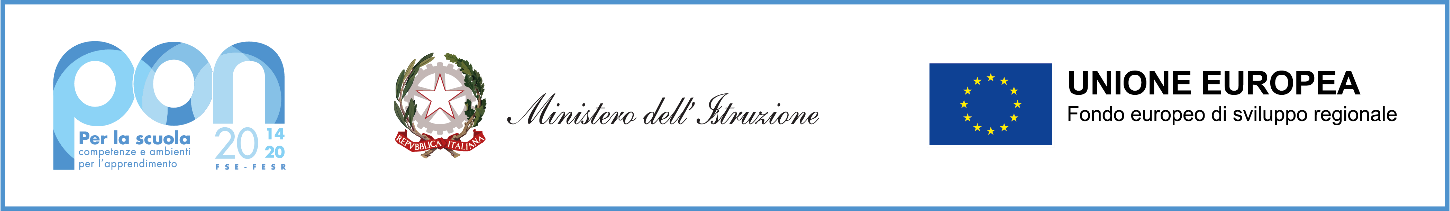 Ministero dell’Istruzione e del MeritoIstituto Comprensivo “Guglielmo Marconi” di CasalmaggioreVia Alcide De Gasperi, 4 – 26041 CasalmaggioreC.F. 81002130193 – C.M. CRIC816008 - Tel. 0375285611 - Fax 0375285697e-mail: cric816008@istruzione.it - e-mail certificata: cric816008@pec.istruzione.itSito web: http://www.icmarconicasalmaggiore.edu.itSelezione pubblica mediante procedura comparativa per la selezionedel Responsabile del Servizio di Prevenzione e Protezione (RSPP) A.S. 2023-2024MODELLO DI ISTANZA DI PARTECIPAZIONE ALLA SELEZIONE (Allegato A)All’Istituto Comprensivo “G. Marconi”Via Alcide De Gasperi, 426041 - Casalmaggiore (CR)Il/La sottoscritto/a 										nato/a a 								 il							, avendo preso integrale conoscenza di tutte le norme e condizioni stabilite dal bando di selezione,C H I E D Edi essere ammesso/a a partecipare alla Selezione del Responsabile del Servizio di Prevenzione e Protezione (RSPP) per l’A.S. 2023-2024.A tal fine dichiara sotto la propria responsabilità, ai sensi degli artt. 46 e 47 del DPR 445/2000 e ss.mm.ii., consapevole che le dichiarazioni mendaci sono punite ai sensi del codice penale e delle leggi speciali in materia:di chiamarsi									e di essere nato/a a									 il 					Codice Fiscale										;di essere residente nel comune di 								 e di avere recapito al seguente indirizzo: 											 CAP					, numero telefonico						, indirizzo e-mail al quale dovranno essere inoltrate tutte le eventuali comunicazioni relative alla selezione 															;di impegnarsi a comunicare eventuali cambiamenti relativi a indirizzo di residenza, recapito telefonico e indirizzo e-mail;di essere domiciliato in 										 (specificare solo se diverso dalla residenza); di essere cittadino/a 				 (italiano o di uno degli stati membri dell’UE);di essere in possesso dell’idoneità psico-fisica allo svolgimento delle mansioni previste per l’incarico;di essere in possesso del seguente titolo di studio 																			, conseguito con il punteggio di			 presso nell’Anno (in caso di titolo conseguito presso Istituto scolastico straniero indicare gli estremi del provvedimento di equipollenza o equiparazione;di godere dei diritti civili e politici e di essere iscritto/a nelle liste elettorali del Comune di 							 	, ovvero di non essere iscritto o cancellato dalle medesime liste per i seguenti motivi: 									;(solo per i cittadini di uno Stato membro dell'Unione Europea) di godere dei diritti civili e politici anche nello Stato di appartenenza o provenienza o in caso contrario indicarne i motivi;di non essere stato/a destituito/a o dispensato/a dall'impiego presso una pubblica amministrazione per persistente insufficiente rendimento ovvero di non essere stato dichiarato decaduto/a per aver conseguito l’impiego mediante produzione di documenti falsi o viziati da invalidità insanabile, ovvero non essere stato licenziato per le medesime motivazioni;di non avere subito condanne penali e di non avere procedimenti penali pendenti per reati che comportano l’interdizione dai pubblici uffici ovvero in caso contrario specificare la natura delle condanne riportate ovvero dei procedimenti in corso;di accettare espressamente ed incondizionatamente tutte le norme contenute nel bando di selezione;di ricoprire alla data di scadenza del presente bando il ruolo di docente in servizio (indicare grado di scuola, Istituto presso cui si presta servizio, eventuale classe di concorso);che quanto indicato nella scheda delle pubblicazioni e titoli di studio e delle esperienze professionali (All. B) corrisponde al vero;Offerta economica annua uguale od inferiore alla cifra indicata nel bando all’art. 6.(luogo e data)(firma)